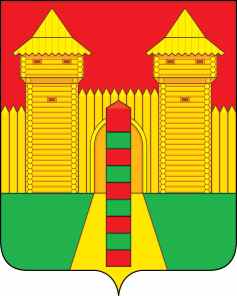 АДМИНИСТРАЦИЯ  МУНИЦИПАЛЬНОГО  ОБРАЗОВАНИЯ «ШУМЯЧСКИЙ   РАЙОН» СМОЛЕНСКОЙ  ОБЛАСТИПОСТАНОВЛЕНИЕот 25.12.2023г. № 616          п. ШумячиО заключении муниципального контракта с единственным подрядчиком В соответствии с Уставом муниципального образования «Шумячский район» Смоленской области, Постановлением Правительства Смоленской области от 08.12.2023 № 173 «О внесении изменений в постановление Администрации Смоленской области от 21.03.2022 № 146», пунктом 4 части 1 статьи 93 Федерального от 05.04.2013 г. « 44-ФЗ «О контрактной системе в сфере закупок товаров, работ, услуг для обеспечения государственных и муниципальных нужд»Администрация муниципального образования «Шумячский район» Смоленской области П О С Т А Н О В Л Я Е Т: Заключить с единственным подрядчиком – муниципальным унитарным предприятием «Коммунальщик»  Первомайского сельского поселения Шумячского района Смоленской области муниципальный контракт на выполнение работ по содержанию автомобильных дорог местного значения на территории Шумячского района Смоленской области.Провести работы по содержанию автомобильных дорог местного значения на территории Шумячского района Смоленской области протяженностью 11,5 км.Установить цену муниципального контракта на выполнение работ по содержанию автомобильных дорог местного значения на территории Шумячского района Смоленской области 200 000 (двести тысяч) рублей 00 копеек.Срок исполнения муниципального контракта на выполнение работ по содержанию автомобильных дорог местного значения на территории Шумячского района Смоленской области: до 30 марта 2024 года.Подрядчик имеет возможность привлечь для исполнения работ по муниципальному контракту на выполнение работ по содержанию автомобильных дорог местного значения на территории Шумячского района Смоленской области субподрядчиков.6. Настоящее постановление вступает в силу со дня его подписания.  И.п. Главы муниципального образования «Шумячский район» Смоленской области  И.п. Главы муниципального образования «Шумячский район» Смоленской области                Д.А. Каменев